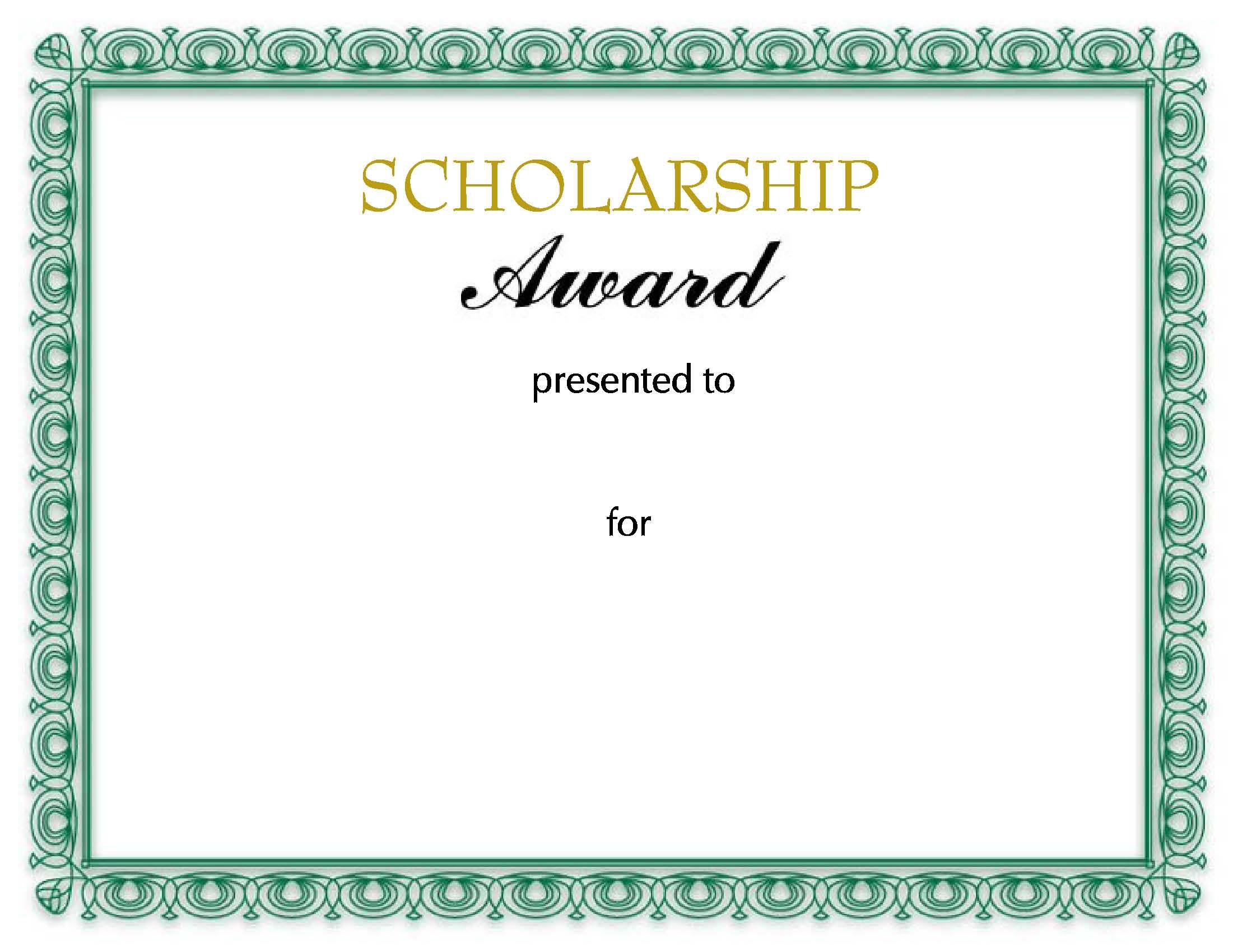          Mr.ABDUULAH                                      GRADUTION 